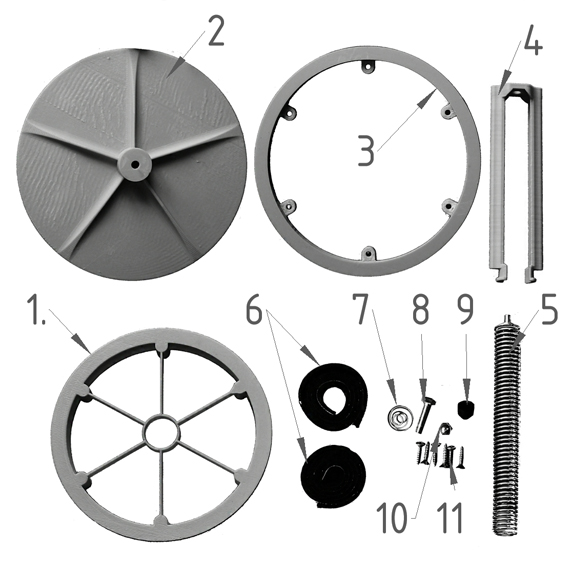  1. Проверяем комплектность (Рис.1): 1) колесо-1шт, 
2) колпак-1шт, 
3) диск-1шт, 
4) нога-1шт,
5) термопривод-1шт,
6) самоклеющаяся лента-2шт,
7) конусная пружинка-1шт, 
8) болт-1шт, 
9) колпачок пласт.-1шт,
10) колпачковая гайка металл.-1шт, 
11) саморезы-6шт.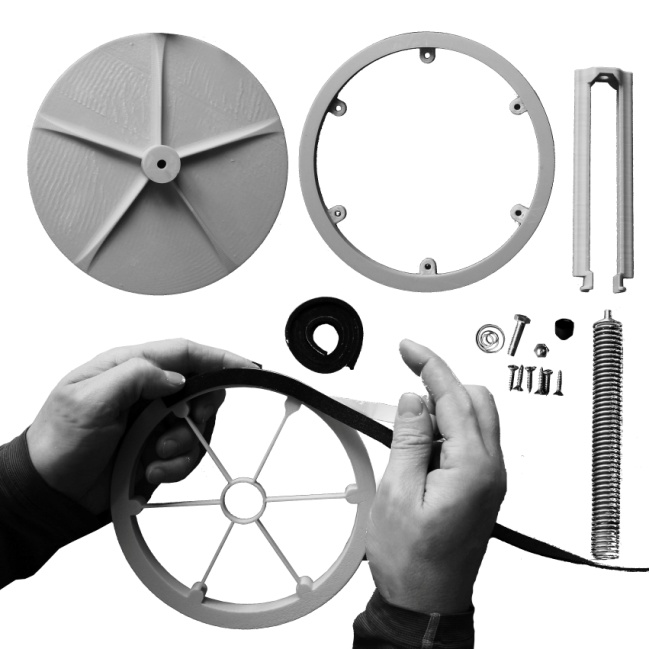 2. Клеем самоклеющуюся ленту на                   колесо с внутренней и наружной стороны (Рис.2).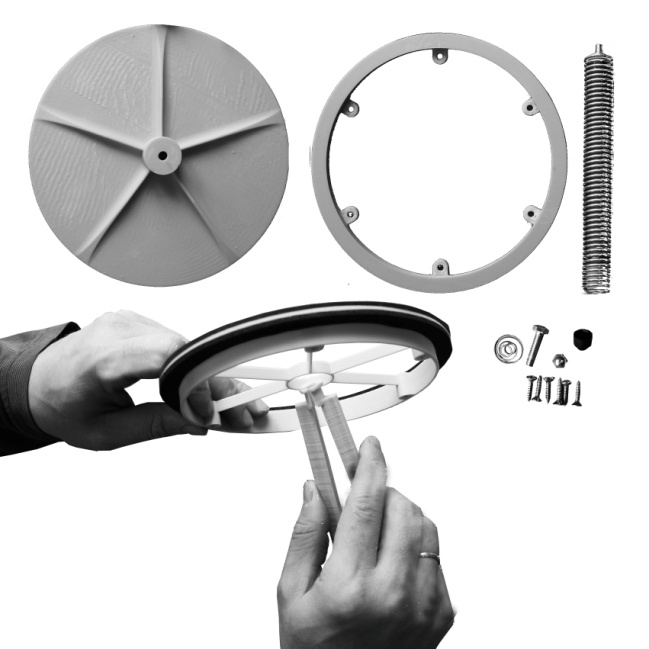   3. С внутренней стороны колеса
 (где вкручиваются саморезы)         
вщёлкиваем ногу в центральное отверстие (Рис.3).  4. Вставляем термопривод в ногу болтом вниз (Рис.4).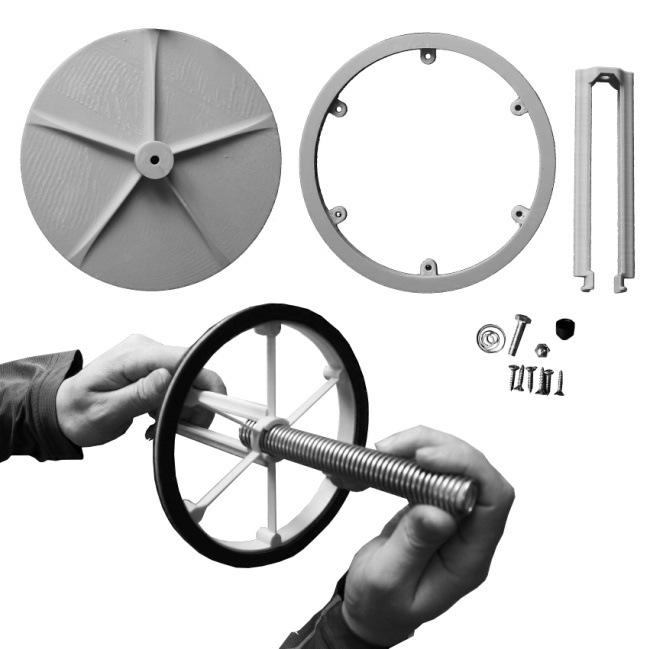    5. Фиксируем нижнюю часть 
термопривода металлической 
колпачковой гайкой (Рис.5).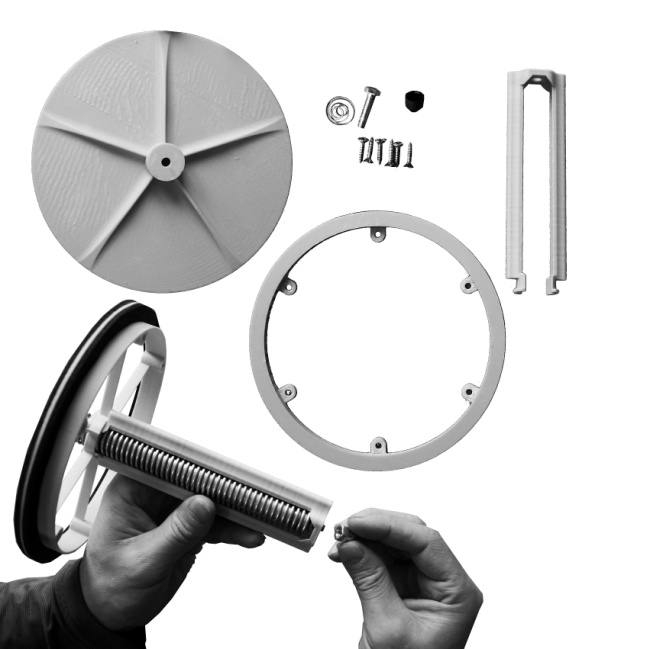 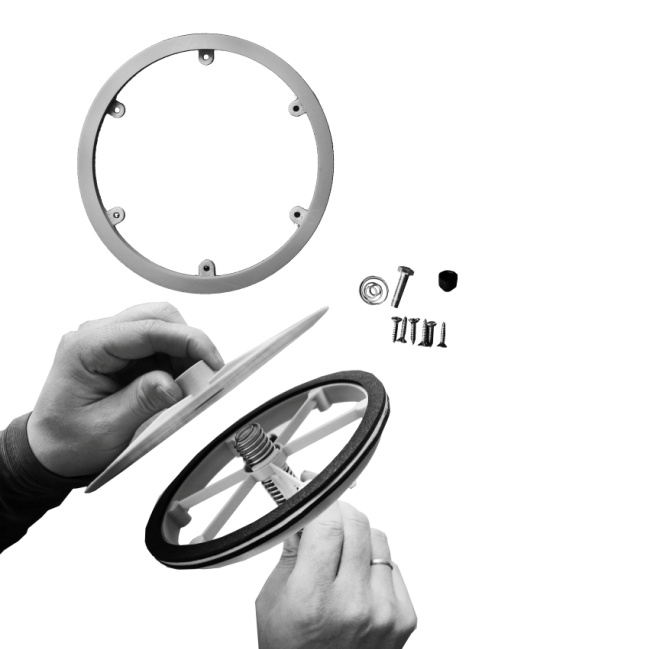 6. Устанавливаем колпак, проворачивая
 до попадания в паз (Рис.6).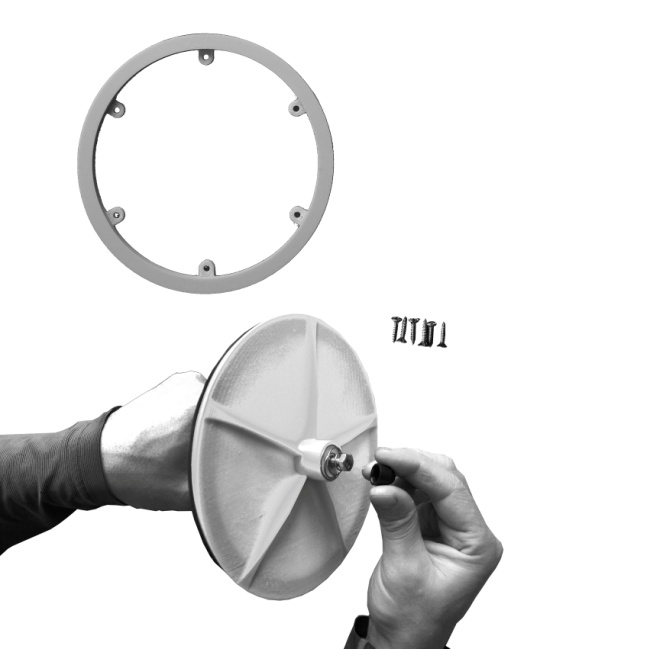  7. На болт размещаем конусную 
пружинку меньшим диаметром 
к шляпке, вкручиваем болт 
в термопривод через отверстие
в колпаке, одеваем колпачок (Рис.7).  8. Устанавливаем клапан в теплицу
 с помощью диска, фиксируя его саморезами (Рис.8).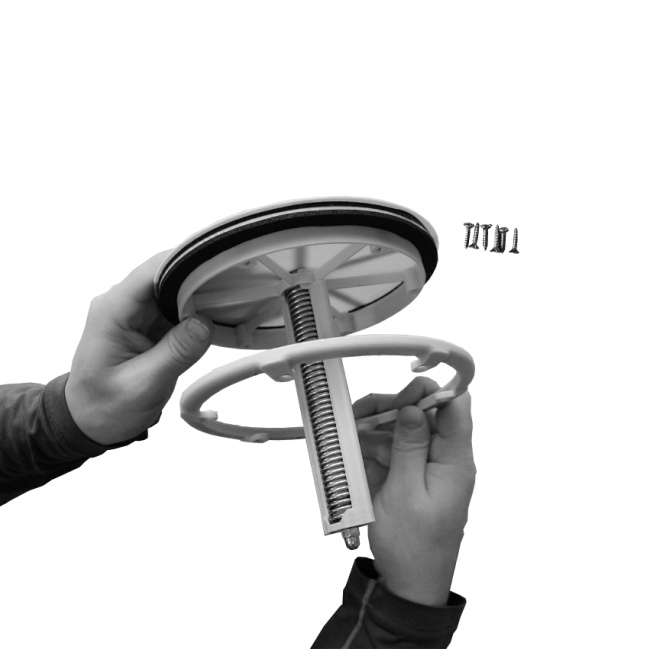 